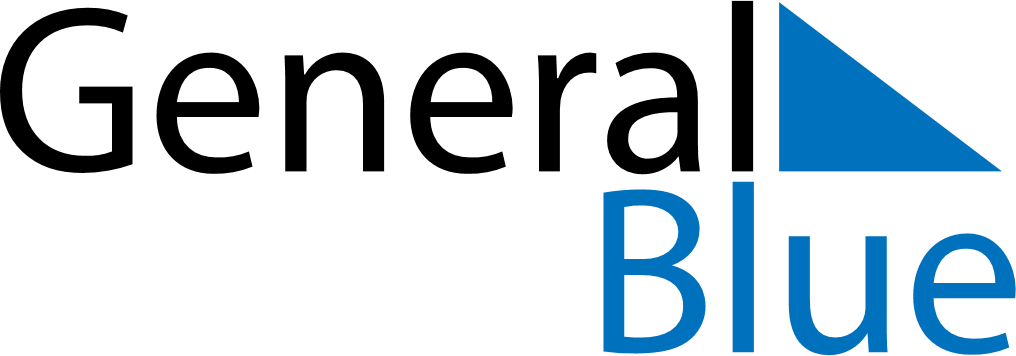 June 2094June 2094June 2094June 2094June 2094SundayMondayTuesdayWednesdayThursdayFridaySaturday123456789101112131415161718192021222324252627282930